Señor, recuérdame con frecuencia, la obligación que tengo de estudiar.  Hazme responsable: que santifique mi trabajo de estudiante y que prepare bien mi misión en la vida.  Que sepa agradecer el privilegio de poder estudiar.  Que capacite a conciencia u que haga rendir mi juventud.  Que haga una buena cementera en mi inteligencia.  Dame humildad para echarme en cara la negligencia con que cumplo a veces mis tareas.  Dame valentía y constancia para aprovechar todos mis instantes en el estudio.  Enséñame a estudiar con método, a leer con reflexión, a consultar a los que saben más para, el día de mañana, ser útil a mis hermanos y un verdadero constructor de la civilización del amor.  Amén.El nuevo educador ha de ser auténtico profesional de la educación, como profesional será capaz de producir conocimientos e innovaciones en el campo educativo y pedagógico y de superar el tradicional método de enseñanza magistral; de garantizar que los educandos se apropien del mejor saber disponible en la sociedad y de crear condiciones favorables en la institución para el autoestudio y el autoaprendizaje grupal y cooperativo.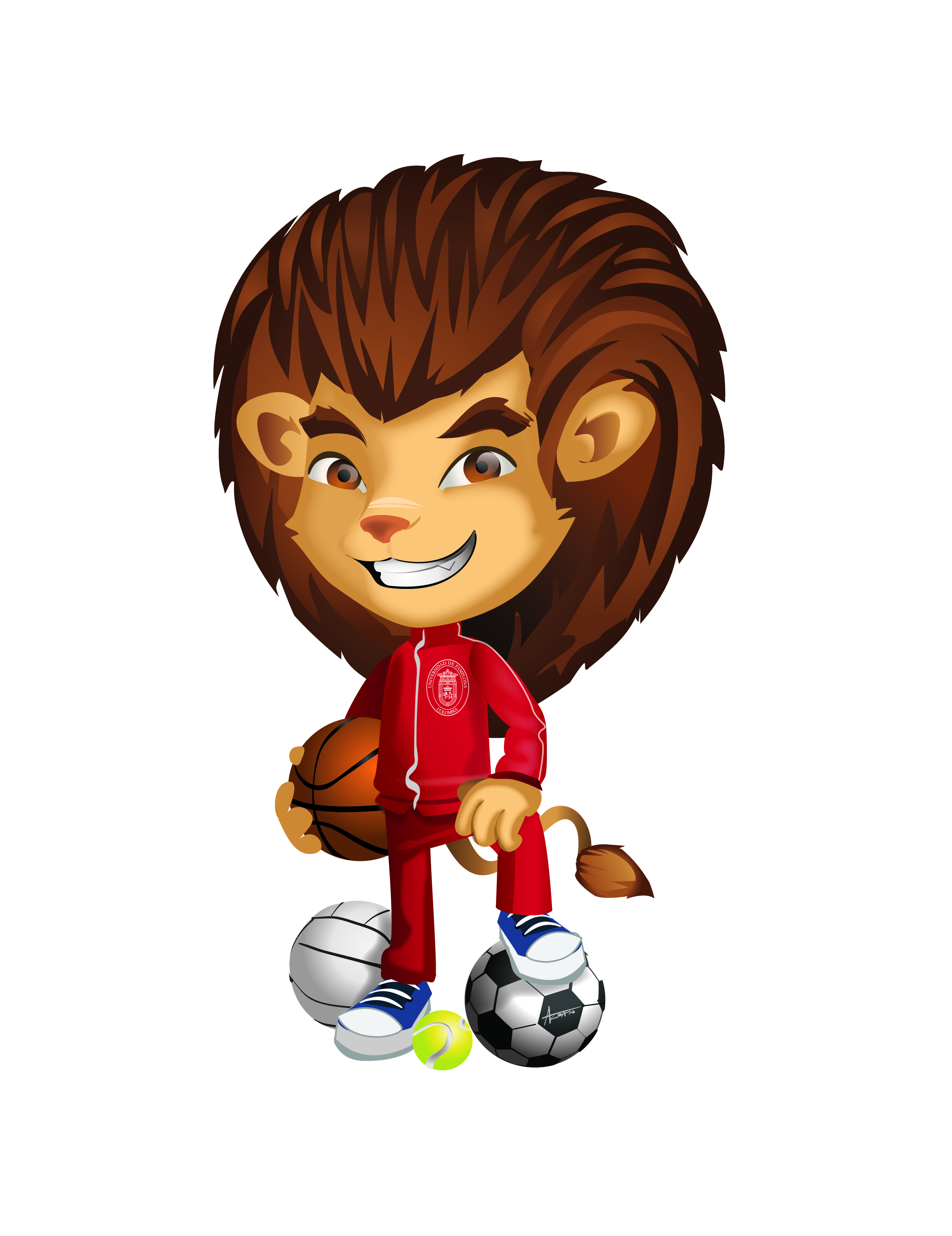 Los saberes a desarrollar en el profesor de Educación Física deben estar vinculados con las propias manifestaciones culturales del movimiento humano, derivados del cómo de los procesos de enseñanza y del conocimiento de la realidad histórica y sociocultural del contexto.Se trata de que la formación docente no este únicamente centrada en dotar a los profesores de “herramientas” para completar un currículo, sino en capacitarles para “leer” la realidad sociocultural,  ayudándoles a sintetizar el conjunto ingente de información y a que las transformen en propuestas de acción.MISION DE LA FACULTAD DE EDUCACIONLa Facultad de Educación tiene como Misión la formación de educadores de alto nivel académico que sean agentes de cambio e innovación pedagógica y que contribuyan a la formación integral de las nuevas generaciones de colombianos.MISION DEL PROGRAMAEl Departamento de Educación Física, Recreación y Deportes de la Universidad de Pamplona, tiene como misión formar profesionales idóneos que contribuyan a generar cambios en el área, mejorando su calidad de vida.VISION DE LA FACULTAD DE EDUCACIONLa Facultad de Educación de La Universidad de Pamplona al finalizar la primera década del siglo XXI deberá ser la Unidad Académico Administrativa, responsable del proceso de formación de educadores en las diferentes áreas del conocimiento.VISION DEL PROGRAMAEl Departamento de Educación Física, Recreación y Deportes al finalizar el año 2021 se consolidará académica y socialmente como líder en el nororiente Colombiano, dando respuesta a los retos de ciencia, investigación y tecnología que exige el entorno.Los estudiantes deben traer Sudadera, Zapatillas para gimnasia, traje de baño, gorro, Raqueta para Tenis y frisbee (para el deporte de ultímate) carnet de la Universidad de Pamplona, Carnet de salud, afiliación a una A.R.S.  o   E.P.S.Ultimate:  Leidy Consuelo Ortiz, Lucy Amparo Jaimes (Cancha de Fútbol Universidad de Pamplona)Fitness: Edgar Armando Carrillo, Dennis Iván Rozo Florez, Ángel Guillermo Gómez Vera y Jhonatán Andrés Leal Hernández (Gimnasio Hércules)Natación: Yolanda García Diaz, Juan Arévalo, Benigno Alberto Riaño, Rosa Esmeralda Carvajal. (Piscina Semiolimpica U:P)Gimnasia Rítmica: Yudy Isabel Conde Fernández, Jaime Tamines, y Víctor Cáceres. (Gimnasio Jesús Romero Montoya)Didáctica: Ulpiano Niño, Yefry Alihoska Tarazona Solano, Álvaro Guerrero, Clímaco Alexander Contreras Medina. GN-201Aprendizaje y Desarrollo Motor: Nelly Esperanza López, Danny Daniel Carrillo, Dennis Gregorio Contreras. GimnasioTenis de Campo: José Orlando Hernández Gamboa, Ivan David Ortiz Pimienta, Jhonatán Pasto, Diego Fernando Polanco.(Canchas Universidad de Pamplona).Logística: Profesores Carlos Rodolfo Torres Sánchez, Gloria Esperanza Gamboa, William Alberto Peña.Puesto de Información: Diego LizarazoPROGRAMACIONLUNES 12 DE DICIEMBRE DE 2016 8:00 A 12 MLUNES  12 DE DICIEMBRE DE 2016 2:30 A 5:00 P.M.MARTES – 13 DE DICIEMBRE DE 2016 8:00 A 9:45 AMMARTES – 13 DE DICIEMBRE DE 2016 10:15 A 12 MMARTES – 13 DE DICIEMBRE DE 2016 2:30 A 5:00 P.M MIERCOLES 14 DE DICIEMBRE  DE 2016 8:00 A 9:45 AMMIERCOLES 14 DE DICIEMBRE DE 2016 10:15 A 12 MMIERCOLES 14 DE DICIEMBRE DE 2016 2:30 A 5:00 P.MJUEVES 15 DE DICIEMBRE DE 2016  8:30 A 11:00 A.MJUEVES 15 DE DICIEMBRE DE 2016 2:00 A 5:00 P.M.JUEVES 15 DE DICIEMBREACTIVIDAD CULTURAL E INTEGRACION COLEGIO NUESTRA SEÑORA DEL ROSARIO: 7:00 DE LA NOCHE.VIERNES 16 DE DICIEMBRE DE 2016: 9a.m  a 12MColiseo Chepe Flórez (Unipamplona) Gran maratón de aeróbicos, rumba terapia. – Danilo Rojas CalderónINSCRIPCION E INAUGURACION (todos los estudiantes) Teatro Jáuregui.ABCDEFG1234567ABCDEFG2345671ABCDEFG3456712ABCDEFG4567123ABCDEFG5671234ABCDEFG6712345ABCDEFG7123456Teatro Jáuregui – Práctica Profesional y Trabajo Social- Todos los estudiantes- Profesores Benito Contreras Eugenio y Ulpiano Niño Rodríguez.Teatro Jáuregui Investigación- Marcos Fredy Jaimes, Oscar Antonio Palomino Gamboa 